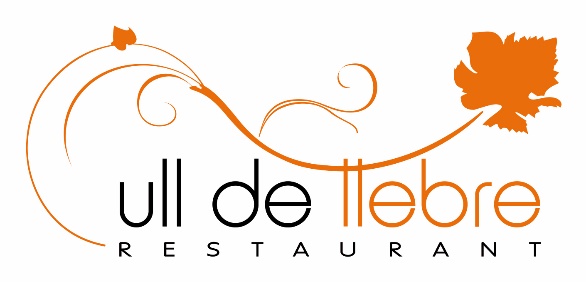 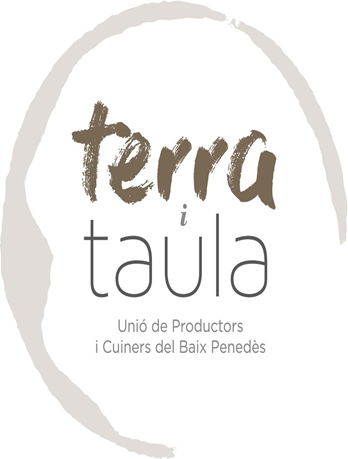      Vins Blancs del territoriVi de la casa (Cellers Domenys)Parellada/ Macabeu 9 €Mula terca (Can Marlés)Sauvignon blanc      17 €Barbuts d’en Selma     Parellada montonèga      14 €Vividors del vi (Apical)Xarel·lo / Malvasia de sitges14€Autocton (Cellers Autocton)Xarel·lo/ Macabeu/ Malvasia de sitges/ Xarel·lo vermell17€     Vins Rosats del territoriVi de la casa (Cellers Domenys)Ull de llebre/ Cabernet9 €Pirona (Celler Sanromà)Trepat      14€Vinyes roses (Jané ventura)Sumoll / ull de llebre/ Garnatxa         14€     Vins Negres del territoriVi de la casa (Cellers Domenys)Ull de llebre/ Cabernet 9 €Endogen (Mas Perdut)Samsó      16 €125 (Celler Sanromà)Ull de llebre      15 €Primer negre (Celler Avgvstvs Forvm)Merlot / Sirah16€Tros de Mas Vilella (Autòcton celler)Sumoll/ Cabernet sauvignon19€El mixó (Un sol cel)Merlot16€Torrollosa (Can Marlès)Ull de llebre18€     Caves del territoriD.o ( Jané ventura)  Brut nature19 €Llopard (Caves Llopard)   Brut nature                           19€El de la casa  ( Brut nature)12€